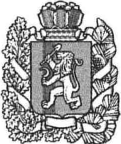 АДМИНИСТРАЦИЯ МАНЗЕНСКОГО СЕЛЬСОВЕТАКРАСНОЯРСКОГО  КРАЯБОГУЧАНСКОГО РАЙОНАПОСТАНОВЛЕНИЕО противопожарной пропаганде на территории Манзенского  сельсоветаВ целях реализации требований пожарной безопасности в соответствии с положением статьи 25 Федерального закона от 21.12.1994 № 69-ФЗ «О пожарной безопасности», руководствуясь ст. 7 Устава Манзенского сельсовета, Постановляю:1. Администрация Манзенского сельсовета организует и обеспечивает проведение противопожарной пропаганды на территории Манзенского сельсовета.2. Противопожарная пропаганда осуществляется путем информирования населения Манзенского  сельсовета о путях обеспечения пожарной безопасности и осуществляется через:- тематические выставки, смотры, конференции, конкурсы;- публикации в газете;-телефонные линии, встречи;- устную агитацию - доклады, лекции, беседы;- средства наглядной агитации - аншлаги, плакаты, панно, иллюстрации, буклеты, альбомы, компьютерные технологии;- сходы граждан, на которых принимаются решения по вопросам обеспечения пожарной безопасности в границах Манзенского  сельсовета.3. На период устойчивой сухой, жаркой и ветреной погоды, а также при введении особого противопожарного режима на территории Манзенского  сельсовета  администрацией Манзенского сельсовета осуществляются следующие мероприятия:а) введение запрета на разведение костров, проведение пожароопасных работ на определенных участках, на топку печей, кухонных очагов и котельных установок;б) организация патрулирования добровольными пожарными и (или) гражданами Российской Федерации;в) подготовка для возможного использования в тушении пожаров имеющейся водовозной и землеройной техники;г) проведение соответствующей разъяснительной работы с гражданами о мерах пожарной безопасности и действиях при пожаре.4. Противопожарная пропаганда осуществляется за счет средств местного бюджета и обучение в местных бюджетах, проводится непрерывно.5. Контроль за исполнением настоящего Постановления оставляю за собой.         6. Настоящее постановление разместить на официальном сайте администрации Манзенского  сельсовета в сети Интернет и опубликовать в газете «Манзенский  вестник».          7. Постановление вступает в силу с момента опубликования. Глава  Манзенского сельсовета                                           Т. Т.Мацур          14.03.2024г.  п. Манзя№  17-П